Общероссийский проект «Школа цифрового века»Расписание вебинаров на  ноябрь - декабрь 2017 годаАктуальные вебинары https://my.1september.ru/webinar/actual/Инструкция для участника вебинара https://my.1september.ru/webinar/ Красным цветом выделены бесплатные вебинары для всех, независимо от участия в проекте. 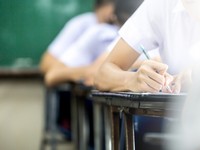 Как эффективно подготовить старшеклассников к ГИА по обществознанию 2018 годаПройдет 20 ноября 2017 в 16:00–17:30 по московскому времениАвтор: Е. Калуцкая 
канд. пед. наук, доцент кафедры методики преподавания истории, права и социально-политических дисциплин ФГАОУ ДПО АПКиППРО, автор учебно-методических пособий по методике преподавания обществознанияЗаписаться бесплатно (в рамках ШЦВ)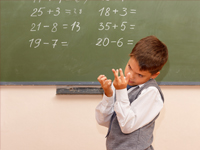 Особенности организации внеурочной деятельности в условиях реализации ФГОС НОО: программа «Занимательная математика»Пройдет 21 ноября 2017 в 16:00–17:30 по московскому времениАвтор: Е. Кочурова 
кандидат педагогических наук, старший научный сотрудник Центра начального общего образования ФГБНУ «Институт стратегии развития образования РАО», доцент, автор учебно-методических пособий по математике для начальной школыЗаписаться бесплатно (в рамках ШЦВ)Особенности организации внеурочной деятельности в условиях реализации ФГОС НОО: программа «Занимательная математика»Пройдет 21 ноября 2017 в 16:00–17:30 по московскому времениАвтор: Е. Кочурова 
кандидат педагогических наук, старший научный сотрудник Центра начального общего образования ФГБНУ «Институт стратегии развития образования РАО», доцент, автор учебно-методических пособий по математике для начальной школыЗаписаться бесплатно (в рамках ШЦВ)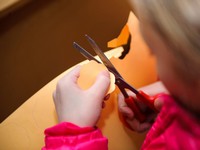 Возможности УМК предметной области «Технология» в развитии познавательной сферы младших школьниковПройдет 22 ноября 2017 в 16:00–17:30 по московскому времениАвтор: Э. Галямова 
канд.пед.наук, доцент кафедры исследовательской и творческой деятельности в начальной школе ФГБОУ ВО МПГУЗаписаться бесплатно (в рамках ШЦВ)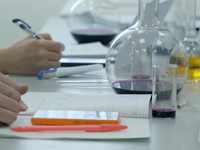 Методические особенности подготовки к ГИА по химии в 2018 годуПройдет 22 ноября 2017 в 13:00–14:00 по московскому времениАвтор: Д. Добротин 
руководитель федеральной комиссии ФГБНУ «ФИПИ» по разработке КИМ ГИА по химии, кандидат педагогических наук, доцент ИППО МГПУЗаписаться бесплатноЭлектронное свидетельство за бесплатные мероприятия выдается только при условии личного участия в прямой трансляции.Методические особенности подготовки к ГИА по химии в 2018 годуПройдет 22 ноября 2017 в 13:00–14:00 по московскому времениАвтор: Д. Добротин 
руководитель федеральной комиссии ФГБНУ «ФИПИ» по разработке КИМ ГИА по химии, кандидат педагогических наук, доцент ИППО МГПУЗаписаться бесплатноЭлектронное свидетельство за бесплатные мероприятия выдается только при условии личного участия в прямой трансляции.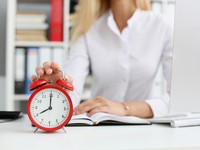 Менеджмент времени как средство повышения профессиональной эффективности педагогаПройдет 23 ноября 2017 в 16:00–17:30 по московскому времениАвтор: К. Бакланов 
канд. пед. наук, доцент кафедры теории и практики непрерывного образования Московского государственного областного университетаЗаписаться бесплатно (в рамках ШЦВ)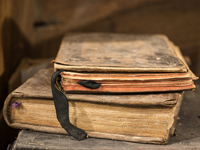 Метод проектов в изучении предметов гуманитарного цикла. «От богов – к человеку» (на материале средневековых текстов)Пройдет 24 ноября 2017 в 16:00–17:30 по московскому времениАвтор: М. Бузоева 
кандидат филологических наук, помощник главного редактора Издательского дома «Первое сентября»Записаться бесплатно (в рамках ШЦВ)Метод проектов в изучении предметов гуманитарного цикла. «От богов – к человеку» (на материале средневековых текстов)Пройдет 24 ноября 2017 в 16:00–17:30 по московскому времениАвтор: М. Бузоева 
кандидат филологических наук, помощник главного редактора Издательского дома «Первое сентября»Записаться бесплатно (в рамках ШЦВ)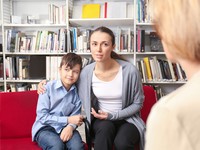 Cпособы организации психолого-педагогического взаимодействия школы и родителей: учимся понимать родителейПройдет 27 ноября 2017 в 16:00–17:30 по московскому времениАвтор: М. Швецова 
кандидат психологических наук, профессор кафедры психологии образования Московского педагогического государственного университетаЗаписаться бесплатно (в рамках ШЦВ)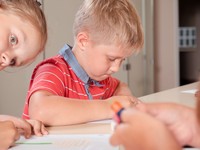 Организация учебного процесса в инклюзивном классе: как правильно подобрать программный материалПройдет 28 ноября 2017 в 16:00–17:30 по московскому времениАвтор: М. Бушмелев 
учитель-дефектолог начальных классов ГБОУ школы № 1321 «Ковчег», руководитель методического объединения учителей-дефектологовЗаписаться бесплатно (в рамках ШЦВ)Организация учебного процесса в инклюзивном классе: как правильно подобрать программный материалПройдет 28 ноября 2017 в 16:00–17:30 по московскому времениАвтор: М. Бушмелев 
учитель-дефектолог начальных классов ГБОУ школы № 1321 «Ковчег», руководитель методического объединения учителей-дефектологовЗаписаться бесплатно (в рамках ШЦВ)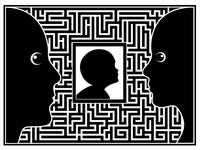 Инклюзивное обучение детей с РАС по модели «Ресурсный класс»: организация взаимодействия между родителями и школойПройдет 29 ноября 2017 в 16:00–17:30 по московскому времениАвторы:И. Кулешова 
дефектолог, магистр специального образованияА. Степаненко 
руководитель родительского комитета проекта «Ресурсный класс» в школе ГБОУ «Школа№ 2009» г. Москвы, член РОО помощи детям с аутизмом «Контакт»Записаться бесплатно (в рамках ШЦВ)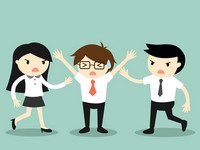 Деятельность педагога-медиатора по разрешению конфликтов в образовательной организацииПройдет 30 ноября 2017 в 16:00–17:30 по московскому времениАвтор: К. Бакланов 
канд. пед. наук, доцент кафедры теории и практики непрерывного образования Московского государственного областного университетаЗаписаться бесплатно (в рамках ШЦВ)Деятельность педагога-медиатора по разрешению конфликтов в образовательной организацииПройдет 30 ноября 2017 в 16:00–17:30 по московскому времениАвтор: К. Бакланов 
канд. пед. наук, доцент кафедры теории и практики непрерывного образования Московского государственного областного университетаЗаписаться бесплатно (в рамках ШЦВ)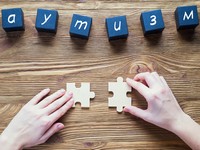 Обучение в школе детей с РАС и другими нарушениями развития: рекомендации по организации инклюзивной средыПройдет 01 декабря 2017 в 16:00–17:30 по московскому времениАвтор: И. Карпенкова 
психолог, кандидат социологических наук, специалист АНО «Наш солнечный мир», автор пособия «Тьютор в инклюзивной школе»Записаться бесплатно (в рамках ШЦВ)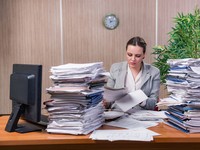 Как педагогу повысить свою работоспособность и что делать, если ты трудоголикПройдет 04 декабря 2017 в 16:00–17:30 по московскому времениАвтор: Е. Звонова 
сертифицированный бизнес-тренер, к.п.н., доцент МПГУЗаписаться бесплатно (в рамках ШЦВ)Как педагогу повысить свою работоспособность и что делать, если ты трудоголикПройдет 04 декабря 2017 в 16:00–17:30 по московскому времениАвтор: Е. Звонова 
сертифицированный бизнес-тренер, к.п.н., доцент МПГУЗаписаться бесплатно (в рамках ШЦВ)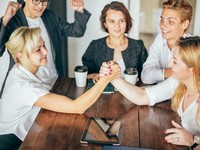 Психолого-педагогическая поддержка участников образовательного процессаПройдет 05 декабря 2017 в 16:00–17:30 по московскому времениАвтор: Е. Беликова 
педагог-психолог, преподаватель, автор курсов повышения квалификации для педагоговЗаписаться бесплатно (в рамках ШЦВ)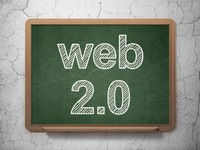 Использование инструментов WEB 2.0 в образовательной деятельностиПройдет 06 декабря 2017 в 16:00–17:30 по московскому времениАвтор: М. Шаповалов 
кандидат технических наук, доцент Московского педагогического государственного университета, сертифицированный специалист Microsoft, автор более 10 учебных курсов для системы дополнительного образованияЗаписаться бесплатно (в рамках ШЦВ)Использование инструментов WEB 2.0 в образовательной деятельностиПройдет 06 декабря 2017 в 16:00–17:30 по московскому времениАвтор: М. Шаповалов 
кандидат технических наук, доцент Московского педагогического государственного университета, сертифицированный специалист Microsoft, автор более 10 учебных курсов для системы дополнительного образованияЗаписаться бесплатно (в рамках ШЦВ)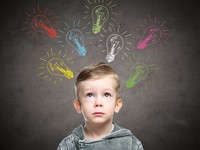 Возможности использования технологии ТРИЗ в работе учителяПройдет 07 декабря 2017 в 16:00–17:30 по московскому времениАвтор: А. Смирнов 
ведущий разработчик проекта НАВИГАТУМ, автор методики профисказок, карты отраслей «Взросляндия»Записаться бесплатно (в рамках ШЦВ)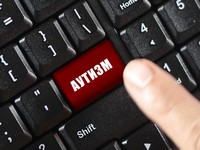 Возможности информационных компьютерных технологий при обучении детей с РАС и другими нарушениями развитияПройдет 08 декабря 2017 в 16:00–17:30 по московскому времениАвтор: И. Карпенкова 
психолог, кандидат социологических наук, специалист АНО «Наш солнечный мир», автор пособия «Тьютор в инклюзивной школе»Записаться бесплатно (в рамках ШЦВ)Возможности информационных компьютерных технологий при обучении детей с РАС и другими нарушениями развитияПройдет 08 декабря 2017 в 16:00–17:30 по московскому времениАвтор: И. Карпенкова 
психолог, кандидат социологических наук, специалист АНО «Наш солнечный мир», автор пособия «Тьютор в инклюзивной школе»Записаться бесплатно (в рамках ШЦВ)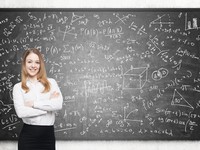 Технология планирования карьеры: формирование образа будущего педагога как показателя его успешности и профессионализмаПройдет 11 декабря 2017 в 16:00–17:30 по московскому времениАвтор: Е. Звонова 
сертифицированный бизнес-тренер, к.п.н., доцент МПГУЗаписаться бесплатно (в рамках ШЦВ)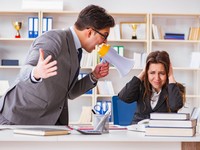 Конфликты в образовательной организации: особенности возникновения и пути их решенияПройдет 12 декабря 2017 в 16:00–17:30 по московскому времениАвтор: Е. Беликова 
педагог-психолог, преподаватель, автор курсов повышения квалификации для педагоговЗаписаться бесплатно (в рамках ШЦВ)Конфликты в образовательной организации: особенности возникновения и пути их решенияПройдет 12 декабря 2017 в 16:00–17:30 по московскому времениАвтор: Е. Беликова 
педагог-психолог, преподаватель, автор курсов повышения квалификации для педагоговЗаписаться бесплатно (в рамках ШЦВ)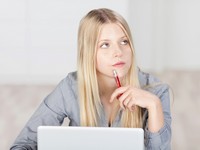 Возможности использования ИКТ для развития критического мышления школьников основной и старшей школыПройдет 13 декабря 2017 в 16:00–17:30 по московскому времениАвтор: М. Шаповалов 
кандидат технических наук, доцент Московского педагогического государственного университета, сертифицированный специалист Microsoft, автор более 10 учебных курсов для системы дополнительного образованияЗаписаться бесплатно (в рамках ШЦВ)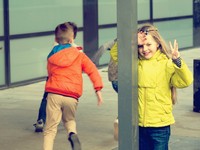 Возможности использования народных игр в работе с младшими школьникамиПройдет 14 декабря 2017 в 16:00–17:30 по московскому времениАвтор: А. Кривцова 
кандидат психологических наук, доцент МГППУ, психолог АНО «ШКОЛА «ПРЕЗИДЕНТ»Записаться бесплатно (в рамках ШЦВ)Возможности использования народных игр в работе с младшими школьникамиПройдет 14 декабря 2017 в 16:00–17:30 по московскому времениАвтор: А. Кривцова 
кандидат психологических наук, доцент МГППУ, психолог АНО «ШКОЛА «ПРЕЗИДЕНТ»Записаться бесплатно (в рамках ШЦВ)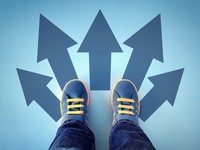 Как помочь обучающимся с ОВЗ выбрать будущую профессию: рекомендации для педагоговПройдет 15 декабря 2017 в 16:00–17:30 по московскому времениАвтор: И. Карпенкова 
психолог, кандидат социологических наук, специалист АНО «Наш солнечный мир», автор пособия «Тьютор в инклюзивной школе»Записаться бесплатно (в рамках ШЦВ)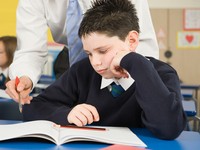 Педагогическое воздействие: правила его использования в обучении и воспитанииПройдет 18 декабря 2017 в 16:00–17:30 по московскому времениАвтор: Е. Звонова 
сертифицированный бизнес-тренер, к.п.н., доцент МПГУЗаписаться бесплатно (в рамках ШЦВ)Педагогическое воздействие: правила его использования в обучении и воспитанииПройдет 18 декабря 2017 в 16:00–17:30 по московскому времениАвтор: Е. Звонова 
сертифицированный бизнес-тренер, к.п.н., доцент МПГУЗаписаться бесплатно (в рамках ШЦВ)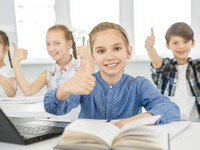 Создание психологически безопасной среды: основные правила поведения для всех участников образовательного процессаПройдет 19 декабря 2017 в 16:00–17:30 по московскому времениАвтор: Е. Беликова 
педагог-психолог, преподаватель, автор курсов повышения квалификации для педагоговЗаписаться бесплатно (в рамках ШЦВ)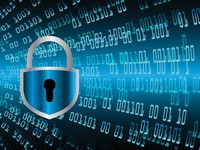 Как обеспечить информационную безопасность: правила поведения в сетиПройдет 20 декабря 2017 в 16:00–17:30 по московскому времениАвтор: М. Шаповалов 
кандидат технических наук, доцент Московского педагогического государственного университета, сертифицированный специалист Microsoft, автор более 10 учебных курсов для системы дополнительного образованияЗаписаться бесплатно (в рамках ШЦВ)Как обеспечить информационную безопасность: правила поведения в сетиПройдет 20 декабря 2017 в 16:00–17:30 по московскому времениАвтор: М. Шаповалов 
кандидат технических наук, доцент Московского педагогического государственного университета, сертифицированный специалист Microsoft, автор более 10 учебных курсов для системы дополнительного образованияЗаписаться бесплатно (в рамках ШЦВ)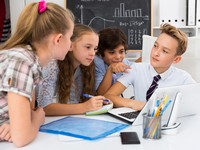 Мини-проекты на уроках в основной и старшей школе: алгоритм созданияПройдет 21 декабря 2017 в 16:00–17:30 по московскому времениАвтор: Т. Лесонен 
учитель географии Гимназии №1516 города Москвы, почетный работник общего образования Российской Федерации, победитель Приоритетного национального проекта «Образование - 2014»Записаться бесплатно (в рамках ШЦВ)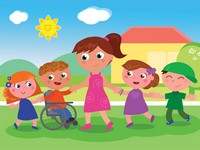 Правовые и практические аспекты обучения детей с инвалидностью и ОВЗПройдет 22 декабря 2017 в 16:00–17:30 по московскому времениАвтор: О. Погонина 
член Совета РОО помощи детям с аутизмом «Контакт», преподаватель школы «Интеллектуал»Записаться бесплатно (в рамках ШЦВ)Правовые и практические аспекты обучения детей с инвалидностью и ОВЗПройдет 22 декабря 2017 в 16:00–17:30 по московскому времениАвтор: О. Погонина 
член Совета РОО помощи детям с аутизмом «Контакт», преподаватель школы «Интеллектуал»Записаться бесплатно (в рамках ШЦВ)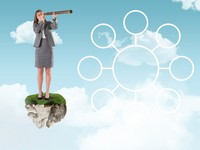 Инновационные технологии в школе: интеллект-карты в помощь учителю и ученикуПройдет 25 декабря 2017 в 16:00–17:30 по московскому времениАвтор: Е. Башкирова 
кандидат психологических наук, доцент кафедры психологии младшего школьника МПГУЗаписаться бесплатно (в рамках ШЦВ)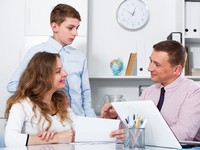 Педагоги и родители: приемы эффективного сотрудничестваПройдет 26 декабря 2017 в 16:00–17:30 по московскому времениАвтор: И. Ребрушкина 
кандидат филологических наук, практический психолог, гештальт-терапевтЗаписаться бесплатно (в рамках ШЦВ)Педагоги и родители: приемы эффективного сотрудничестваПройдет 26 декабря 2017 в 16:00–17:30 по московскому времениАвтор: И. Ребрушкина 
кандидат филологических наук, практический психолог, гештальт-терапевтЗаписаться бесплатно (в рамках ШЦВ)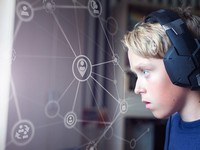 Влияние компьютерной образовательной среды на психологическое здоровье современных школьниковПройдет 27 декабря 2017 в 16:00–17:30 по московскому времениАвтор: А. Козлова 
кандидат психологических наук, доцент Московского института открытого образования, автор более 50 публикаций и учебных пособий для педагоговЗаписаться бесплатно (в рамках ШЦВ)